        В рамках проекта «Добрый праздник» (это поздравление детей и взрослых с различными знаменательными датами на дому или  в кафе)  работники ДК провели развлекательную программу «День рождения -праздник детства», которая проходила в баре «Кедр» Программа была насыщена разными поздравлениями, сюрпризами, разнообразными играми и конкурсами.  Девочка именинница и все  гости остались  очень довольны.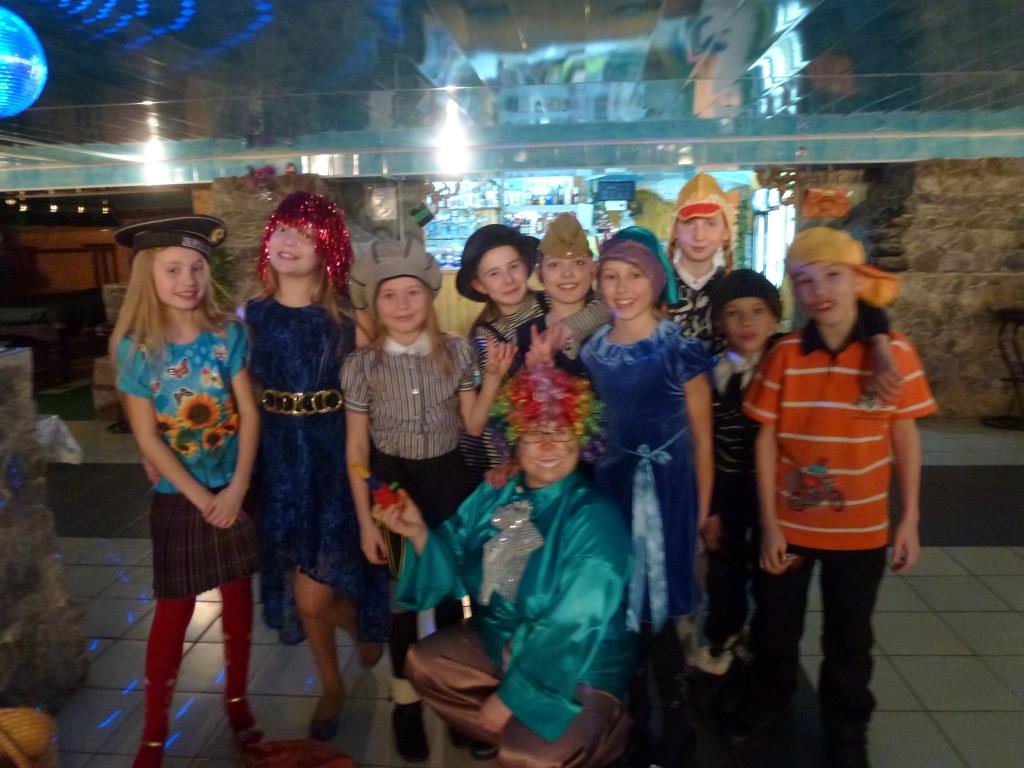 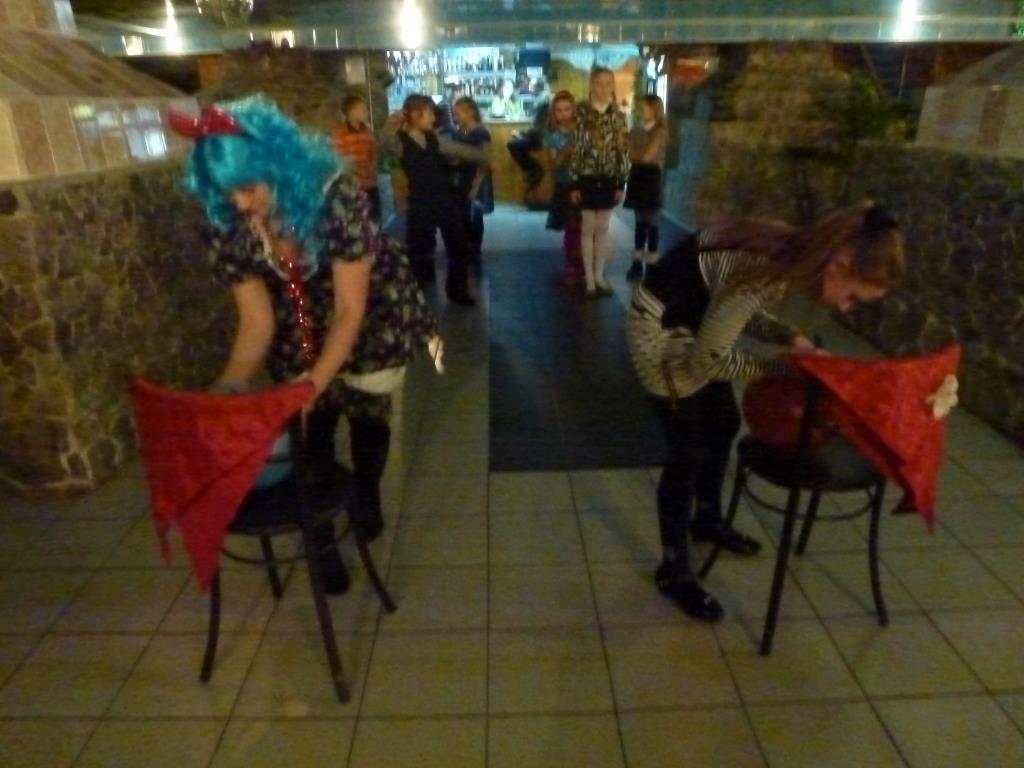 